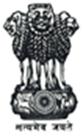 Statement by India during the Interactive Dialogue in the 4th Universal Periodic Review (UPR) of Japan in the 42nd Session of the UPR Working Group(23 January-3 February 2023) delivered by Mr. S. Senthil Kumar, First Secretary, Permanent Mission of India, Geneva, 31 January 2023Madam Vice-President,India welcomes the delegation of Japan and thanks them for their presentation of the National Report. 2.	We note with appreciation that Japan has achieved significant progress in protecting and promoting human rights through various measures outlined in the National Report. 3. 	India welcomes Japan’s ratification of UN Trafficking in Persons Protocol and appreciates the adoption of Fifth Basic Plan for Gender Equality.  4.	In a constructive spirit, India recommends the following to Japan:Consider taking steps to establish a National Human Rights Institution in accordance with Paris Principles.Take all necessary measures and allocate additional resources for ensuring quality education to children, in particular, girls and children with disabilities.Continue to take measures to increase the proportion of women who are enrolled in and completed higher education in areas of science and technology.5. 	We wish Japan all success in its review.I thank you, Madam Vice-President.